MÖÖBLITISLERAJAKAVAVõrumaa Kutsehariduskeskus12. aprill 202316.00 – 16.45	kohtunike briifing, võistlusmaterjalide kontrollimine Tehnomaja16.45 – 17.30	osalejate registreerimine, töökohtade loosimine ja töökohtadega tutvumine ja võistlusvahendite toomine võistlusalale ja ohutustehniline juhendamine			Tehnomaja17.45 – 18.45	õhtusöök			Tehnomaja		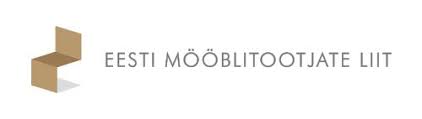 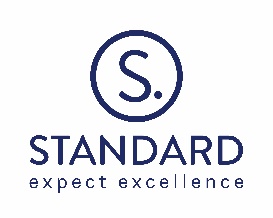 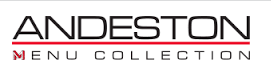 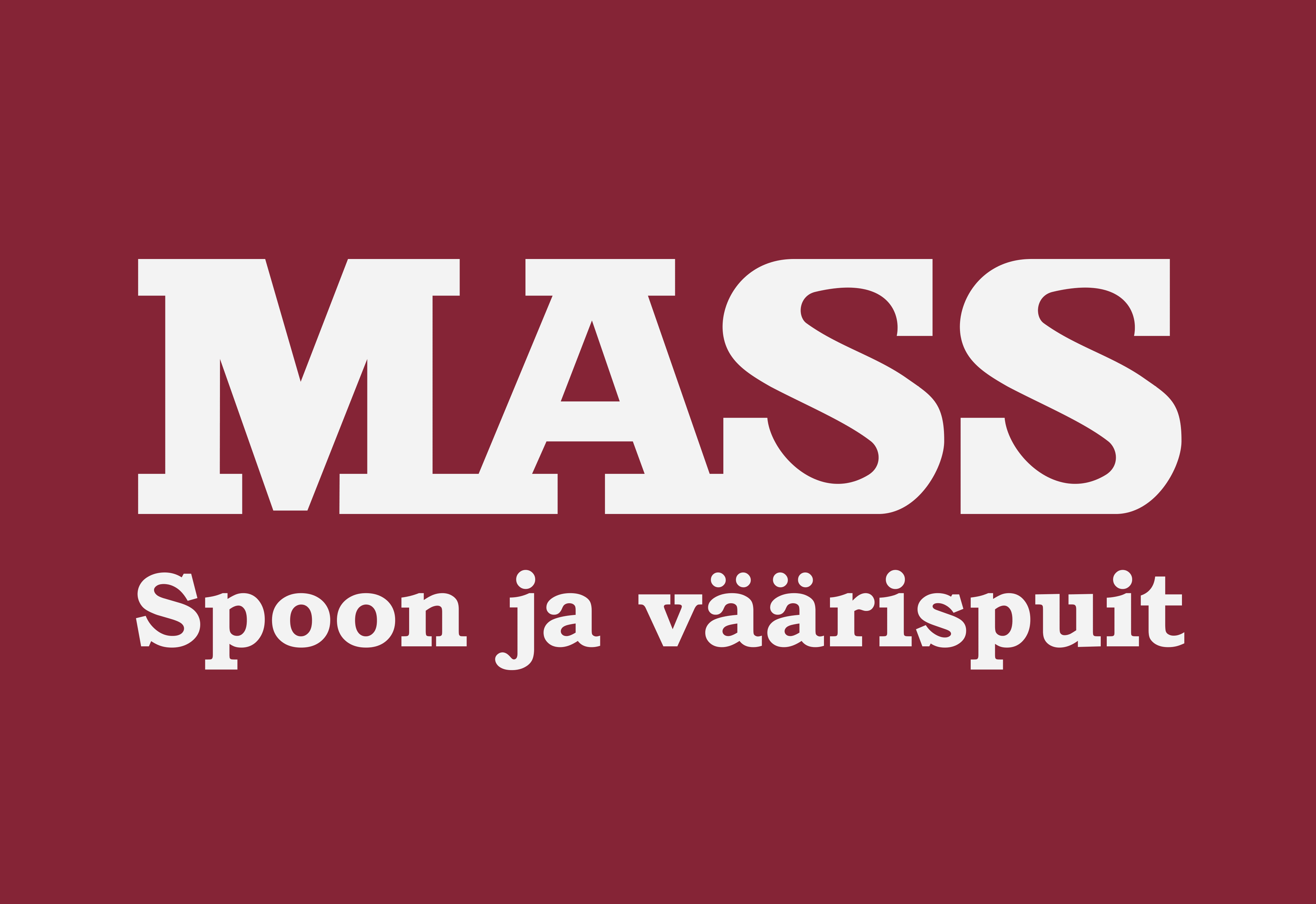 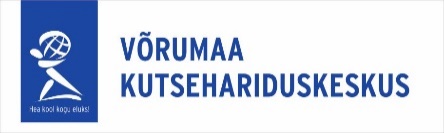 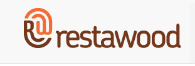 MÖÖBLITISLERAJAKAVAVõrumaa Kutsehariduskeskus13. aprill 20238.30 – 9.00			kohtunike briifing ja võistlusmaterjalide jagamine8.45 – 9.30		kogunemine võistlusalal ja võistluste ametlik avamine 9.30 – 17.00	Juhendajate koolitus kompetentsikeskuses TSENTER9.30 – 10.20	võistlusmaterjalidega tutvumine-ja kontrollimine ning võistlejate instrueerimine10.30 – 13.30	võistlustöö (3 tundi)	13.30 – 14.00	lõunasöök		Tehnomaja14.15 – 18.45	võistlustöö (4,5 tundi)19.00 – 19.45	õhtusöök		TehnomajaMÖÖBLITISLERAJAKAVAVõrumaa Kutsehariduskeskus14. aprill 20238.00 – 8.30		kohtunike briifing ja kogunemine võistlusalal 	Tehnomaja8.30 – 14.00	võistlustöö (5,5 tundi)Kellaaeg?		lõunasöök14.00 – 16.00	võistlustööde kontrollimine – eraldiruumis14.00 – 15.00	töökohtade korrastamine/tööriistade pakkimine16.00 – 17.30	autasustamine, tagasiside kohtunikelt võistlejate ja õhtusöök kompetenstikeskuses TSENTER	